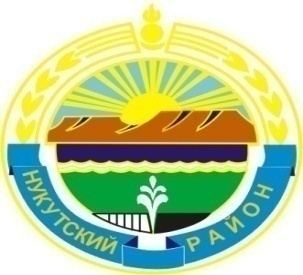 Муниципальное образование «Нукутский район»ДУМА МУНИЦИПАЛЬНОГО ОБРАЗОВАНИЯ«НУКУТСКИЙ  РАЙОН»Седьмой созыв РЕШЕНИЕ24 сентября 2021 г.                                   № 53                                                 п.НовонукутскийО проделанной  работе консультантаадминистративной комиссииАдминистрации муниципальногообразования «Нукутский район» за 2020 год	Заслушав  и обсудив информацию консультанта административной комиссии Администрации муниципального образования «Нукутский район» Желбанова В.В. о проделанной  работе за 2020 год, руководствуясь ст. 28 Устава муниципального образования «Нукутский район», Дума                                                                         РЕШИЛА: 1. Информацию консультанта административной комиссии Администрации муниципального образования «Нукутский район» Желбанова В.В. о проделанной  работе за 2020 год принять к сведению (прилагается).2. Рекомендовать главам сельских поселений активизировать работу по исполнению Закона Иркутской области № 173 – ОЗ от 30.12.2014 года «Об отдельных вопросах регулирования административной ответственности в области благоустройства территорий муниципальных образований Иркутской области» в части составления протоколов об административных правонарушениях.3. Опубликовать настоящее решение с приложением в печатном издании «Официальный курьер» и разместить на официальном сайте муниципального образования «Нукутский район».Председатель Думы муниципального образования  «Нукутский район»                                                                           К.М. БаторовПриложениек решению ДумыМО «Нукутский район»от 24.09.2021 г. № 53О работе административной комиссии за 2020 годНа рассмотрение в административную комиссию Администрации муниципального образования «Нукутский район» в течение 2020 года поступил 21 протокол об административных правонарушениях, из которых 4 протокола  по ч. 1 ст. 2 Закона Иркутской области от 30.12.2014 года № 173 – ОЗ (нарушение правил благоустройства поселений), 3 протокола по ч. 1 ст. 3 Закона Иркутской области № 107 – ОЗ от 12.11.2007 года (нарушение тишины и покоя граждан), 14 протоколов по ст. 3 Закона Иркутской области от 29.12.2007 года № 153 – ОЗ (нарушение правил охраны жизни людей на водных объектах).Комиссией вынесено 21 постановление, из которых 15 с вынесением штрафа и 6 предупреждений. Всего комиссией наложено штрафов на сумму 7500,0 руб., взыскано из них 5500,0 руб., также постановления об административных наказаниях направлены в службу судебных приставов для взыскания.Протоколы направлены муниципальными образованиями: МО «Новонукутское» - 5 протоколов, МО «Хадахан» - 2 протокола, МО «Нукутский район» - 14 протоколов, остальные муниципальные образования не ведут работу в данном направлении.19 марта 2015 года в адрес глав сельских поселений были направлены методические рекомендации по применению законодательства об административных правонарушениях в деятельности административных комиссий, разработанные Иркутским институтом законодательства и правовой информации им. М.М. Сперанского.28 мая 2021 года подписано соглашение между Министерством внутренних дел Российской Федерации и Правительством Иркутской области о передаче Министерству внутренних дел Российской Федерации части полномочий по составлению протоколов об административных правонарушениях, посягающих на общественный порядок, предусмотренных Законом Иркутской области от 12 ноября 2007 года № 107 – ОЗ «Об административной ответственности за отдельные правонарушения в сфере охраны общественного порядка в Иркутской области».На основании вышеизложенного необходимо главам сельских поселений активизировать работу по исполнению Закона Иркутской области № 173 – ОЗ от 30.12.2014 года «Об отдельных вопросах регулирования административной ответственности в области благоустройства территорий муниципальных образований Иркутской области» в части составления протоколов об административных правонарушениях.Консультант административной комиссииАдминистрации МО «Нукутский район»					В.В. ЖелбановМуниципальные образованияЗакон Иркутской области от 12 ноября 2007 года № 107 – ОЗ «Об административной ответственности за отдельные правонарушения в сфере охраны общественного порядка в Иркутской области»Закон Иркутской области от 12 ноября 2007 года № 107 – ОЗ «Об административной ответственности за отдельные правонарушения в сфере охраны общественного порядка в Иркутской области»Закон Иркутской области от 12 ноября 2007 года № 107 – ОЗ «Об административной ответственности за отдельные правонарушения в сфере охраны общественного порядка в Иркутской области»Закон Иркутской области от 29 декабря 2007 года № 153 – ОЗ «Об административной ответственности за нарушение правил охраны жизни людей на водных объектах в Иркутской области»Закон Иркутской области от 29 декабря 2007 года № 153 – ОЗ «Об административной ответственности за нарушение правил охраны жизни людей на водных объектах в Иркутской области»Закон Иркутской области от 29 декабря 2007 года № 153 – ОЗ «Об административной ответственности за нарушение правил охраны жизни людей на водных объектах в Иркутской области»Закон Иркутской области от 30 декабря 2014 года № 173 – ОЗ «Об отдельных вопросах регулирования административной ответственности в области благоустройства территорий муниципальных образований Иркутской области»Закон Иркутской области от 30 декабря 2014 года № 173 – ОЗ «Об отдельных вопросах регулирования административной ответственности в области благоустройства территорий муниципальных образований Иркутской области»Закон Иркутской области от 30 декабря 2014 года № 173 – ОЗ «Об отдельных вопросах регулирования административной ответственности в области благоустройства территорий муниципальных образований Иркутской области»2018 год2019 годI полугодие 2021 года2018 год2019 годI полугодие 2021 года2018 год2019 годI полугодие 2021 года«Нукутский район»820112«Шаратское»3«Новонукутское»26104«Хадахан»118«Закулей»2«Новоленино»2